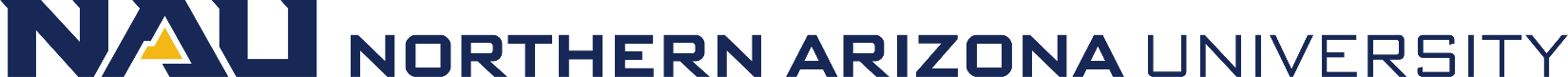 New CourseFall 20254. Catalog course description (max.200 words, excluding requisites):Section I Attach the proposed Syllabus of Record.  Use the Syllabus Requirements and Template to ensure you have addressed syllabus aspects that will be reviewed by the College Curriculum and Assessment Committees.   For topics courses, include a Syllabus of Record and a “sample topic” syllabus.  5.  Justification for new course:Describe how the course is related to short- and long-term plans of the academic unit.  Ensure your description addresses at least one of the following:Improvements to the program (aligning curriculum to new or current curriculum standards or expectations, improving degree program progression, integration of learning from one course to another),Requirements or recommendations set forth by the program’s periodic review, or in preparation for its next review (addressing improvements based on input from external reviewers, industry trends, new or changing governmental regulations or external accreditation requirements),Academic unit goals identified in a unit’s Annual Report on Curriculum & Assessment,Evidence and assessment findings (assessments of student learning, needs assessments, student or employer surveys, comparisons to other programs in the field),Other important aspects of the academic unit and student learning not identified above.6.  Is this course in any plan (major, minor, or certificate) or sub plan (emphasis)?*   Yes       No   If yes, list and include the appropriate plan proposal.                                                                                                                 * If this course is part of an Online plan, the pre-requisite and Co-requisites must also be available online.If prerequisites, list each pre-requisite and provide a clear description of how each pre-requisite supports the learning in the course. If co requisites, list each co-requisite and provide a clear description of how each co-requisite supports the learning in the course.Questions 11-12 for Undergraduate Courses only: 11. Is this course being proposed for General Studies Designation?                         Yes       No    If yes, the following MUST be filled in with each course.  IF they are not completed, they cannot be forwarded.  Please ensure each form has this information. Select the General Studies Knowledge Area: Select the Essential Skill:12. Is this course being proposed for Inclusive Perspectives?                                    Yes         No Select the Inclusive Perspective:  Section IIResource Implications13a. Will the new course result in:an increase in library holdings and electronic or research resources for this course? Yes         No    If yes, list:the need for equipment or technology, particularly in the classroom?                          Yes         No       If yes, list:changes in the classroom space needed for the course?                                            Yes        No       If yes, list:13b. Projected frequency of offering the new course                                             Complete the following table identifying the number of sections and expected enrollment for this new course over the next two academic years.If this course will be offered at more than one campus, please complete a table FOR EACH CAMPUS identifying the number of sections and expected enrollment for this new course over the next two academic years.13c. Projected frequency of offering the new General Studies course                                             If this is being proposed for a General Studies designation, please complete the following table identifying the number of sections and expected enrollment for this course for the General Studies implementation years listed below: Based on enrollment and course offering projection, will additional resources be needed to offer the course?                                                                                                         Yes         No If so, what resources are requested to offer this course?Impacts to Other Academic Units or Programs14a. Projected impacts to enrollments and courses in other academic units or programs: Based on the frequency of offering this course, what is the expected impact on enrollments and offerings within other academic units or programs?14b. If other academic units or programs are impacted by this proposal, what discussions and actions have been taken for notification and/or resolution?  Please attach correspondence.15. Duplication or Perceived Duplication of Course; does there appear to be greater than 20%     duplication with any other courses offered at Northern Arizona University?               Yes         No                                                                                    If so, which courses?Section III17. Grading option:                           Letter grade                   Pass/Fail                          Both     18.  Does this course include combined lecture and lab components?                        Yes       No If yes, include the hours of meeting time specific to each component in the course description above.19.  Does this course include an experiential learning component?                             Yes       No If In-person or Blended, where will the course be offered?         FLGMTN                          Other  1.  College and Academic Unit:1.  College and Academic Unit:2.  Course subject and number:2.  Course subject and number:                  Units:See upper and lower division undergraduate course definitions.See upper and lower division undergraduate course definitions.See upper and lower division undergraduate course definitions.See upper and lower division undergraduate course definitions.3.  Course Title:(max 100 characters including spaces)(max 100 characters including spaces)(max 100 characters including spaces)7.  Proposed Co-convene with:8.  Proposed Cross-list with:9.  Proposed Prerequisites:10.  Proposed Co requisites:Arts and Humanities                            Scientific Literacy – Natural SciencesScientific Literacy – Social SciencesScientific Methods – Natural SciencesScientific Methods – Social SciencesAmerican InstitutionsSocial and Political Worlds Civil Discourse through Writing  Civil Discourse through Speaking                                   Civil Discourse through Collaboration & Teamwork  Quantitative ReasoningApplicationsGlobal DiversityIndigenous Peoples      U.S. Ethnic Diversity     CAMPUS:AY 2024-2025AY 2024-2025AY 2024-2025AY 2025-2026AY 2025-2026AY 2025-2026Sections Enrollment Capacity Sections Enrollment Capacity Fall Fall WinterWinterSpring Spring SummerSummerCAMPUS:AY 2024-2025AY 2024-2025AY 2024-2025AY 2025-2026AY 2025-2026AY 2025-2026Sections Enrollment Capacity Sections Enrollment Capacity Fall Fall WinterWinterSpring Spring SummerSummerCAMPUS:AY 2025-2026AY 2025-2026AY 2025-2026AY 2026-2027AY 2026-2027AY 2026-2027Sections Enrollment Capacity Sections Enrollment Capacity Fall Fall WinterWinterSpring Spring SummerSummerHow many of your current faculty can teach this course? 16.  May course be repeated for additional units?16.  May course be repeated for additional units?                       Yes       No                        Yes       No                        Yes       No               If yes, maximum units allowed?              If yes, may course be repeated for additional units in the same term?              If yes, may course be repeated for additional units in the same term?              If yes, may course be repeated for additional units in the same term?              If yes, may course be repeated for additional units in the same term?              If yes, may course be repeated for additional units in the same term?Yes       No 20.  Class Instruction Mode: In-person   Online   Blended   Reviewed by Curriculum Process AssociateDateApprovals:Department Chair/Unit Head (if appropriate)DateDean of CollegeDate